CONFERENCE CONCERT AU PROFIT DE LA FEDERATION POUR LA RECHERCHE SUR LE CERVEAU en prélude à la distribution des pièges contre la mouche de l’olive qui se déroulera du 12 au 16 juin au profit de la F.R.C Vendredi 9 juin à 18H - Maison de pays de Nyons PROGRAMME 18h00 : Ouverture de la manifestation Accueil et introduction par François Désormière, Président du Rotary Club Valréas Nyons 18h15 : Conférence Intervention de madame Anne Marie Sacco Directrice Déléguée de la Fédération pour la Recherche sur le Cerveau Intervention de Xavier Fioramonti (chercheur) par vidéo 19h 00 – 20h : Concert Lise-Eléonore RAVOT (mezzo- soprano), Farida KHELLAF (soprano) et Catherine Sternis (pianiste accompagnatrice) Programme en 3 parties: Deux duos  Les Contes d’Hoffmann - La Barcarolle  Lakmé - Léo Delibes – duo des fleurs Catherine Sternis interprètera Deux préludes de Bach La Rêverie de Robert Schumann Les Barricades mystérieuses de François Couperin Les solistes interprèteront parmi les pièces du répertoire des morceaux de Bizet (Carmen) Mozart (les Noces de Figaro, la Clémence de Titus...),  Puccini (Tosca) Bellini (Norma),  Verdi (La Force du destin),  Engelbert Humperdinck (Hansel et Gretel) 20h 00 – 20h30 : Echanges autour d’un verre de l’amitié 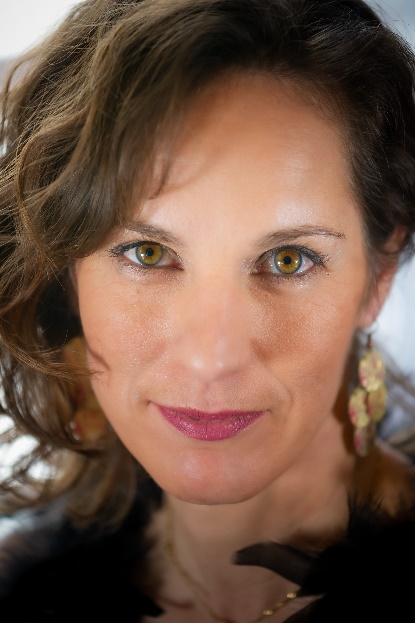 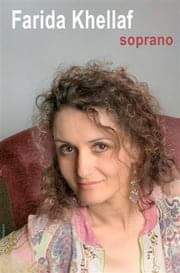 Lise-Eléonore Ravot, Farida Khellaf et Catherine Sternis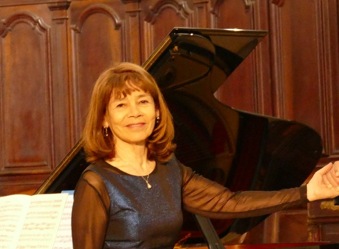 